Муниципальное бюджетное общеобразовательное учреждениеКрасноярская средняя общеобразовательная школаПриказ  08.04.2017                                                                                               № 9с. Красный ЯрОб участии в проведении Всероссийских проверочных работ, утверждении плана мероприятий и дорожной карты по подготовке к проведению ВПР на 2017-2018 учебный год.В рамках проведения Всероссийских проверочных работ (далее – ВПР) на основании приказа Министерства образования и науки Алтайского края  Российской Федерации  от 27.01.2017 года №69 « О проведении мониторинга качества образования»Приказываю:1. Провести  Всероссийские проверочные работы (далее – ВПР) в 4 классах в следующие сроки:18 апреля 2017 года – по учебному предмету «Русский язык» (часть 1 – диктант);20 апреля 2017 года – по учебному предмету «Русский язык» (часть 2);25 апреля 2017 года – по учебному предмету «Математика»;27 апреля 2017 года – по учебному предмету «Окружающий мир».2. В соответствии с порядком проведения ВПР провести проверочную работу в 4 классах на следующих уроках:–  по русскому языку 18 и 20 апреля 2017 года на 3  уроке;– по математике 25 апреля 2017 года на 2 уроке;– по окружающему миру 27 апреля 2017 года на  3 уроке.3. Выделить для проведения ВПР  кабинет 4 класса4. Назначить ответственным за проведение ВПР в 4 классах  Ворстер И.Я. учителя начальных классов..5. Провести  Всероссийские проверочные работы (далее – ВПР) в 5 классах в следующие сроки:18 апреля 2017 года – по учебному предмету «Русский язык»;20 апреля 2017 года – по учебному предмету «Математика»;6. В соответствии с порядком проведения ВПР провести проверочную работу в 5 классах на следующих уроках:– по русскому языку 18 апреля 2017 года  на 4-5 уроке;– по математике 20 апреля 2017 года на 4-5  уроке;7. Выделить для проведения ВПР следующие помещения:– по русскому языку  - кабинет русского языка №2;– по математике  - кабинет математики №2; 8. Назначить ответственным за проведение ВПР в 5 классах  Сапронову О.А. завуча по УВР..9. Провести  Всероссийские проверочные работы (далее – ВПР) в 11 классе в следующие сроки:18 мая 2017 года – по учебному предмету «История».10. В соответствии с порядком проведения ВПР провести проверочную работу в 11 классе на следующих уроках:– по истории 18 мая 2017 года на  4- 5 уроке;11. Выделить для проведения ВПР в 11 классе следующие помещения:– по истории ( 10 человек)  кабинет истории.12. Назначить ответственным за проведение ВПР в  11 классе  Хохлову В.В., учителя истории.13. Назначить ответственным (школьным) координатором проведения ВПР по образовательной организации Сапронову О.А., завуча по УВР, техническим специалистом Попова П.И., учителя информатики  и передать информацию об ответственном координаторе (контакты координатора) муниципальному (региональному) координатору.14. Ответственному (школьному) координатору проведения ВПР Сапроновой О.А.:14.1  Обеспечить проведение подготовительных мероприятий для включения образовательной организации в списки участников ВПР, в том числе, авторизацию на портале сопровождения ВПР (www.eduvpr.ru), получение логина и пароля доступа в личный кабинет образовательной организации, заполнение анкеты участника ВПР, получение инструктивных материалов.14.2  Внести необходимые изменения в расписание занятий образовательной организации в дни проведения ВПР. 14.3  Скачать в личном кабинете системы ВПР протокол проведения работы и список кодов участников. Распечатать бумажный протокол и коды участников. Разрезать лист с кодами участников для выдачи каждому участнику отдельного кода.14.4 . Скачать комплекты для проведения ВПР (зашифрованный архив) в личном кабинете системы ВПР. Архив доступен не позже, чем за 3 дня до начала ВПР.14.5  Получить пароль для распаковки архива в личном кабинете системы ВПР. Пароль доступен в 7:30 по местному времени в день проведения ВПР.  4 класс:18 апреля 2017 года – по учебному предмету «Русский язык» (часть 1 – диктант);20 апреля 2017 года – по учебному предмету «Русский язык» (часть 2);25 апреля 2017 года – по учебному предмету «Математика»;27 апреля 2017 года – по учебному предмету «Окружающий мир».5 класс:18 апреля 2017 года – по учебному предмету «Русский язык»;20 апреля 2017 года – по учебному предмету «Математика»;25 апреля 2017 года – по учебному предмету «История»;27 апреля 2017 года – по учебному предмету «Биология».11 класс: 18 мая 2017 года – по учебному предмету «История».Шифр к тексту диктанта по русскому языку для 4 класса доступен в 8:00 по местному времени 18 апреля 2017 года14.6. Распечатать варианты ВПР на всех участников. 14.7. Организовать выполнение участниками работы. Выдать каждому участнику код (причём каждому участнику – один и тот же код на все работы). Каждый код используется во всей ОО только один раз. В процессе проведения работы заполнить бумажный протокол, в котором фиксируется соответствие кода и ФИО участника. Каждый участник переписывает код в специально отведенное поле на каждой странице работы. Работа может выполняться ручками (синей или черной), которые используются обучающимися на уроках.14.8. По окончании проведения работы собрать все комплекты.14.9. В личном кабинете системы ВПР получить критерии оценивания ответов. Критерии доступны в 14:00 по московскому времени в день проведения работы.14.10 Получить через личный кабинет на портале сопровождения ВПР электронную форму сбора результатов ВПР. (Форма доступна в 14:00 по московскому времени в день проведения работы вместе с Критериями).14.11. Организовать проверку ответов участников с помощью критериев в течение дня проведения работы и следующего дня по соответствующему предмету.14.12. Заполнить в течение дня проведения работы и следующего дня форму сбора результатов выполнения ВПР, для каждого из участников внести в форму его код, номер варианта работы и баллы за задания. В электронном протоколе передаются только коды участников, ФИО не указываются. Соответствие ФИО и кода остается в ОО в виде бумажного протокола.14.13. Загрузить форму сбора результатов в систему ВПР. Загрузка формы сбора результатов в систему ВПР должна быть осуществлена в день проведения работы или на следующий день после проведения не позднее 24:00 по московскому времени.4 класс:до 24:00 21 апреля 2017 года– по учебному предмету «Русский язык»(часть 1 и часть 2);до 24:00 26 апреля 2017 года – по учебному предмету «Математика»;до 24:00 28 апреля 2017 года – по учебному предмету «Окружающий мир».5 класс:до 24:00 19 апреля 2017 года – по учебному предмету «Русский язык»;до 24:00 21 апреля 2017 года – по учебному предмету «Математика»;до 24:00 26 апреля 2017 года – по учебному предмету «История»;до 24:00 28 апреля 2017 года – по учебному предмету «Биология».11 класс: до 24:00 19 мая 2017 года – по учебному предмету «История».14.14. Скачать статистические отчеты по соответствующим предметам. С помощью бумажного протокола установить соответствие между ФИО участников и их результатами. Сроки публикации отчетов представлены в Плане-графике проведения ВПР 2017.15. Назначить организаторами проведения ВПР в соответствующих кабинетах: учителя – предметника, проводящего ВПР. 16. Организаторам проведения ВПР в соответствующих кабинетах:– проверить готовность аудитории перед проведением проверочной работы; – получить от школьного координатора проведения ВПР Сапроновой О.А.. материалы для проведения проверочной работы; – выдать комплекты проверочных работ участникам;– обеспечить порядок в кабинете во время проведения проверочной работы;– заполнить бумажный протокол во время проведения проверочной работы;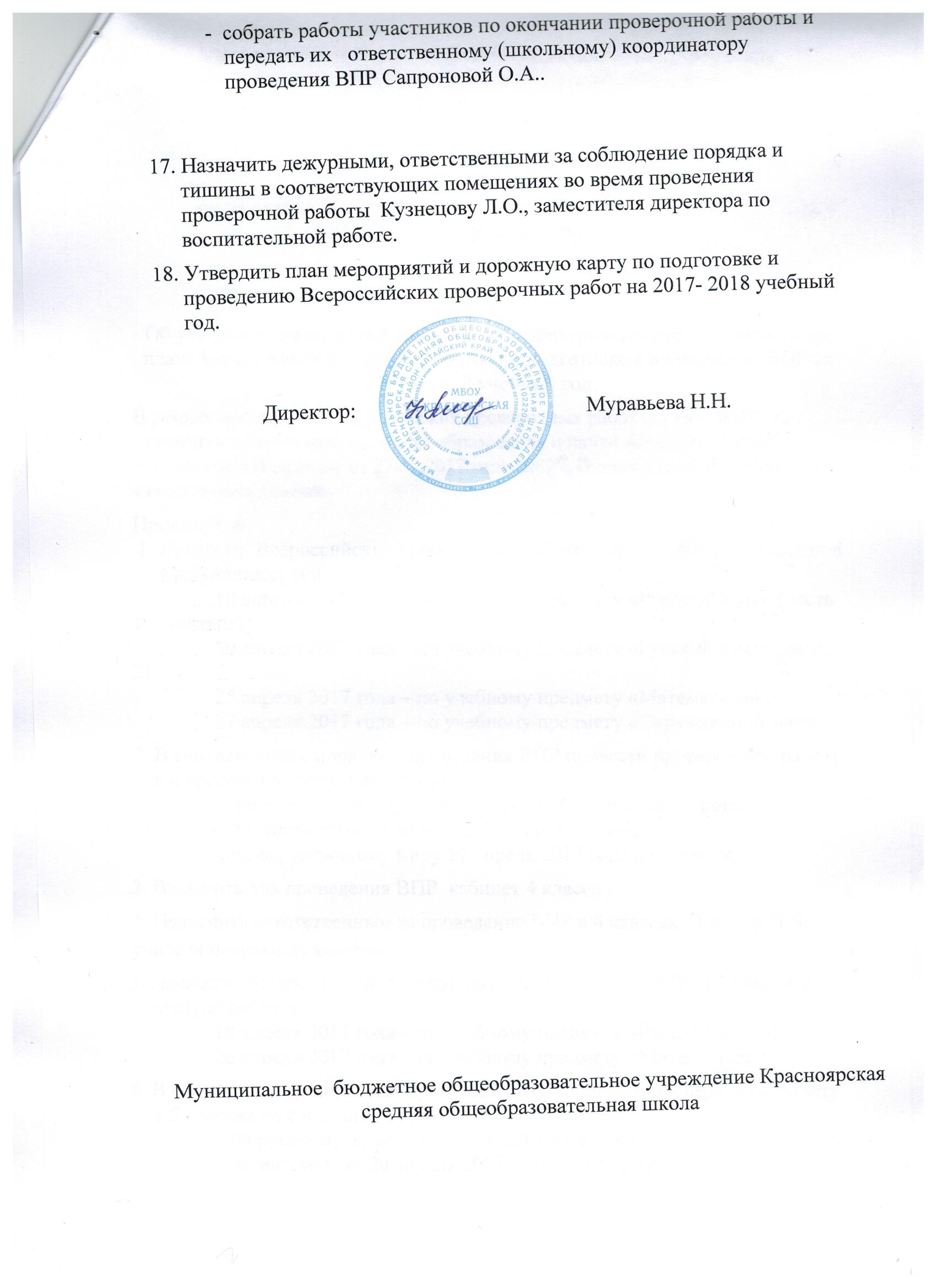 